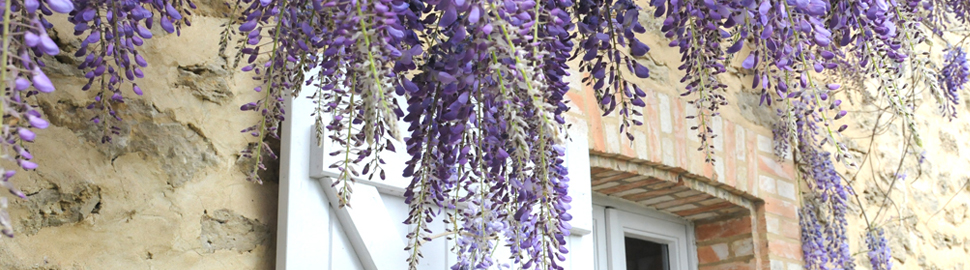 Le domaine de PreuilhRéservation hébergement Madame     MonsieurNom : 					Prénom : Adresse :Code Postal :			Ville :Téléphone :				E-Mail :DATE DE STAGE : 					ARTISTE :Choix de la chambre (vous serez prévenu par téléphone si votre choix n'est plus disponible) Chambre individuelle avec salle de bain privative  Chambre partagée avec un(e) stagiaire (2 lits) chambre Atelier ou chambre dans Mobil home (lits jumeaux)  Chambre pour un couple ( avec un accompagnant)  Le montant des arrhes (30% du montant total) est de :… €, par  chèque à l’ordre Maison d’hôtes Preuilh                                                                                          Signature : A retourner à : 	Maison d’hôtes PreuilhChez Martine et Pascal6962 route de Sabres			40110 Morcenx la NouvelleConfirmer votre réservation 	sejourartistique@gmail.com